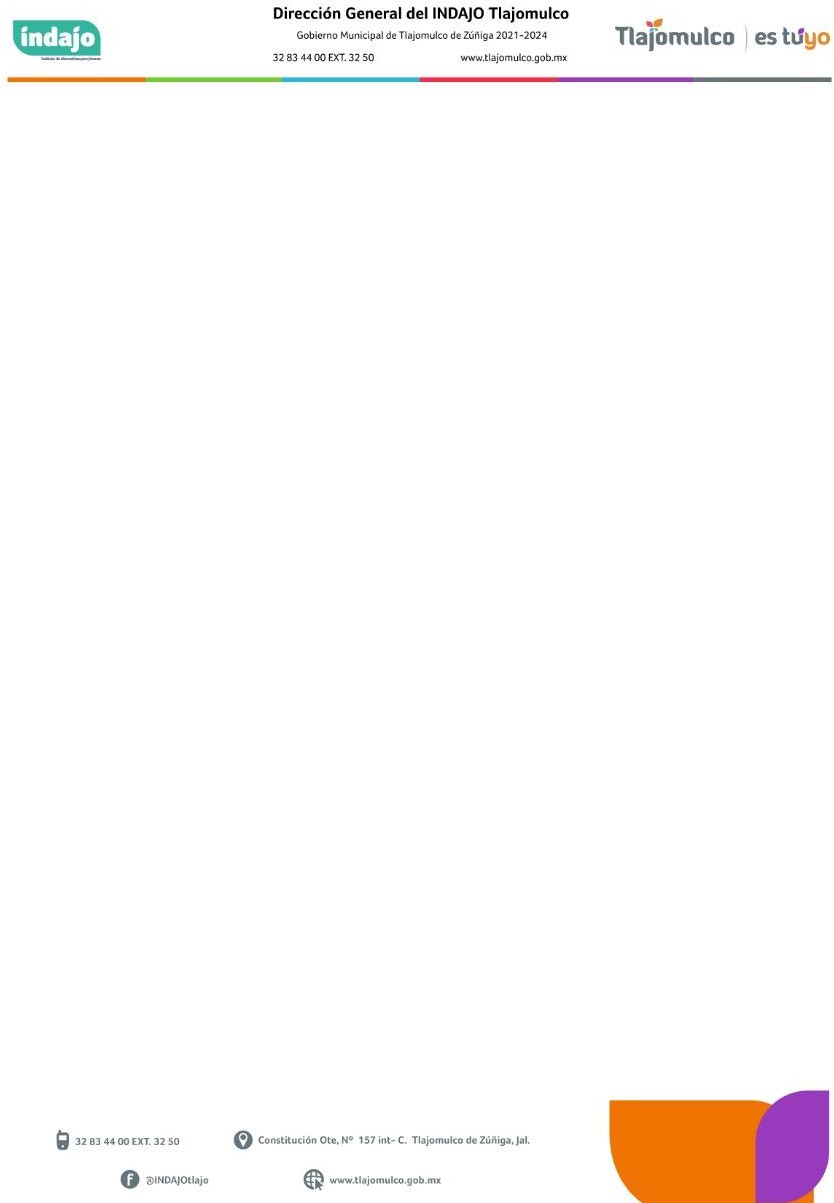 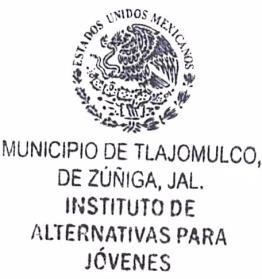 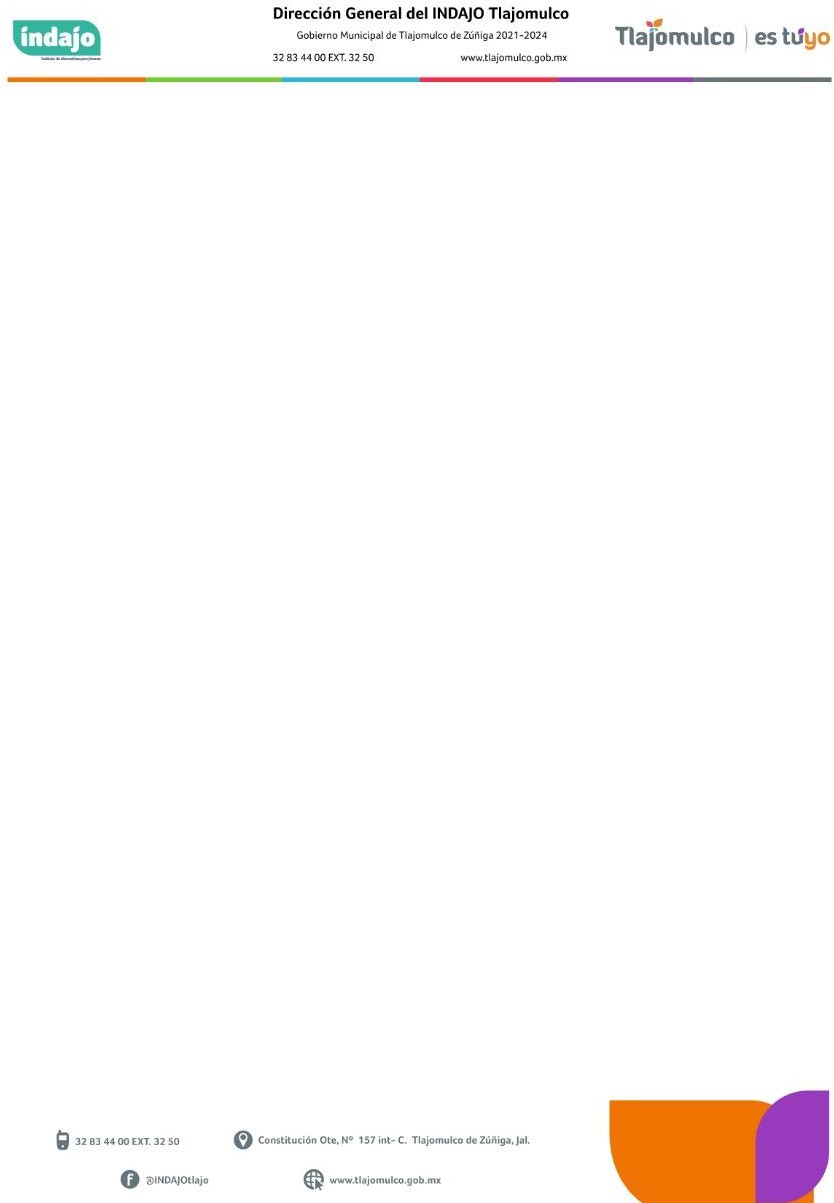 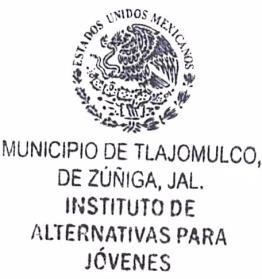 Instituto de Alternativas para los Jóvenes de Tlajomulco de Zúñiga, Jal.INDAJO/CA/2024ANDREA MONTSERRAT GONZÁLEZ RIVERATitular de la Unidad de Transparencia del Instituto de Alternativas para los Jóvenes del Municipio de Tlajomulco de Zúñiga, Jal.P R E S E N T E :Para dar cumplimiento a las obligaciones estipuladas en el artículo 8, Fracción V, inciso h), de la Ley de Transparencia y Acceso a la Información Pública del Estado de Jalisco y sus Municipios; donde solicita información respecto a “El listado de jubilados y pensionados y el monto que reciben”: Informo a usted que este Organismo Público Descentralizado, no cuenta con personal adscrito jubilado y/o pensionado en el mes de diciembre del año en curso.Sin más por el momento me despido, quedando a la orden para cualquier comentario u observación al respecto.A T E N T A M E N T ETlajomulco de Zúñiga, Jalisco, 04 de enero del año 2024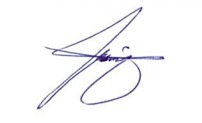 DIANA LAURA PALACIOS BARAJASDirectora General del Instituto de Alternativas para los Jóvenes del Municipio de Tlajomulco de Zúñiga, Jal.